COMUNE DI PIEVE SAN GIACOMOProvincia di CremonaP.zza Libertà 3 – Pieve San Giacomo - tel. 037264331 - fax 037264613www.comune.pievesangiacomo.cr.it		E-mail: segreteria@comune.pievesangiacomo.cr.itCODICE DI COMPORTAMENTO DEI DIPENDENTI DEL COMUNE DI PIEVE SAN GIACOMO(Provincia di Cremona)adeguato alle linee guida ANAC delibera 177 del 19/02/2020 Art. 54, c. 5, D.Lgs. n. 165/2001Indice Art. 1 - Disposizioni di carattere generaleArt. 2 - Principi generali Art. 3 - Regali, compensi e altre utilità Art. 4 - Partecipazione ad associazioni e organizzazioni Art. 5 - Comunicazione degli interessi finanziari e conflitti d'interesse Art. 6 - Obbligo di astensioneArt.7 - Prevenzione della corruzione e della tutela del dipendente che segnala un illecito Art. 8 - Trasparenza e tracciabilità  Art. 9 - Comportamento nei rapporti privatiArt.10 - Comportamento in servizioArt. 11 - Rapporti con il pubblicoArt. 12 - Disposizioni particolari per i Responsabili di Servizi Art. 13 - Contratti e altri atti negozialiArt.14 - Vigilanza, monitoraggio e attività formative Art. 15 - Responsabilità conseguente alla violazione dei doveri del codice Art. 16 – Obblighi di comportamento e valutazione delle performance Art. 17 - Tutela dei dati personaliArt.18 - Disposizioni finaliArt. 1 - Disposizioni di carattere generale1. Il presente codice di comportamento, di seguito denominato "Codice", definisce, ai fini dell'art. 54, D.Lgs. 30 marzo 2001, n. 165 e ai sensi del D.P.R. n. 62/2013, della L. 190/2012, nonché delle Linee Guida ANAC approvate con delibera 177 del 19/02/2020, i doveri minimi di diligenza, lealtà, imparzialità e buona condotta che i dipendenti del Comune di  Pieve San Giacomo sono tenuti ad osservare. Le previsioni del presente Codice sono estese, in quanto compatibili, anche al personale di enti e organismi variamente denominati e/o partecipati dal Comune. Le previsioni del presente Codice sono integrate e specificate dal P.T.P.C.T. di questo Comune e dal D. Lgs. 165/2001 e ss.mm. 2. Il Codice è esteso, per quanto compatibile, a tutti i collaboratori o consulenti, con qualsiasi tipologia di contratto o incarico e a qualsiasi titolo, ai titolari di organi e di incarichi negli uffici di diretta collaborazione delle autorità politiche, a tutti i collaboratori a qualsiasi titolo di imprese fornitrici di beni o servizi e che realizzano opere in favore dell'amministrazione. A tal fine, negli atti di incarico o nei contratti di acquisizioni delle collaborazioni, delle consulenze o dei servizi, sono inserite, a cura dei competenti responsabili, apposite disposizioni o clausole di risoluzione o decadenza del rapporto in caso di violazione degli obblighi derivanti dal presente Codice. Art. 2 - Principi generali1. Il dipendente del Comune, oltre a quanto previsto dal D.P.R. n. 62/2013 e dal Codice disciplinare di cui all’art. 59 del CCNL 21.5.2018, osserva il presente Codice conformando la propria condotta ai principi di buon andamento e imparzialità dell'azione amministrativa, svolgendo i propri compiti nel rispetto della legge e dei regolamenti dell’ente, perseguendo l'interesse pubblico senza abusare della posizione o dei poteri di cui è titolare, esercitando i propri compiti orientando l'azione amministrativa alla massima economicità, efficienza ed efficacia e assicurando la piena parità di trattamento a parità di condizioni e la massima disponibilità e collaborazione nei rapporti con le altre pubbliche amministrazioni e i diversi utenti nonché astenendosi in caso di conflitto di interesse. 2. Il dipendente osserva la Costituzione, servendo la Nazione con disciplina ed onore e conformando la propria condotta ai principi di buon andamento e imparzialità dell’azione amministrativa. 3. Il dipendente non usa a fini privati le informazioni di cui dispone per ragioni di ufficio, evita situazioni e comportamenti che possano ostacolare il corretto adempimento dei compiti o nuocere agli interessi o all’immagine della pubblica amministrazione. Prerogative e poteri pubblici sono esercitati unicamente per le finalità di interesse generale per le quali sono state conferiteArt. 3 - Regali, compensi e altre utilità1. Il dipendente non chiede, né sollecita, per sé o per altri, regali o altre utilità. 2. Il dipendente non accetta, per sé o per altri, regali o altre utilità, salvo quelli d'uso di modico valore effettuati occasionalmente nell'ambito delle normali relazioni di cortesia e nell'ambito delle consuetudini internazionali e non accetta, per sé o per altri, da un proprio subordinato, direttamente o indirettamente, regali o altre utilità, salvo quelli d'uso di modico valore. In ogni caso, indipendentemente dalla circostanza che il fatto costituisca reato, il dipendente non chiede, per sé o per altri, regali o altre utilità, neanche di modico valore, a titolo di corrispettivo per compiere o per aver compiuto un atto del proprio ufficio da soggetti che possano trarre benefici da decisioni o attività inerenti all'ufficio, né da soggetti nei cui confronti è o sta per essere chiamato a svolgere o a esercitare attività o potestà proprie dell'ufficio ricoperto. 3. Il dipendente non offre, direttamente o indirettamente, regali o altre utilità a un proprio sovraordinato, salvo quelli d'uso di modico valore. 4. I regali e le altre utilità comunque ricevuti fuori dai casi consentiti dal presente articolo, a cura dello stesso dipendente cui siano pervenuti, sono immediatamente messi a disposizione dell'Amministrazione per la restituzione o per essere devoluti a fini istituzionali o per attività di volontariato. 5. Ai fini del presente articolo, per regali o altre utilità di modico valore si intendono quelle di valore orientativamente non superiore a euro 150 (centocinquanta), anche sotto forma di sconto. 6. Il dipendente non accetta incarichi di collaborazione da soggetti privati che abbiano, o abbiano avuto nel biennio precedente, un interesse economico significativo in decisioni o attività inerenti all'ufficio di appartenenza. L’interesse economico è significativo ed è valutato dal Responsabile del Servizio (o dal Segretario Generale nel caso in cui l’incarico debba essere conferito ad un Responsabile di Servizio) quando si riferisce a incarichi di collaborazione che, in relazione all’oggetto della prestazione dedotta nell’incarico, hanno un’evidente e peculiare conseguenza sullo svolgimento delle attività dell’ufficio. 7. Al fine di preservare il prestigio e l’imparzialità dell’amministrazione, il Responsabile del Servizio vigila sulla corretta applicazione del presente articolo da parte del personale assegnato. Il Segretario Generale vigila sulla corretta applicazione del presente articolo da parte dei responsabili.Art. 4 - Partecipazione ad associazioni e organizzazioni1. Nel rispetto della disciplina vigente del diritto di associazione, il dipendente comunica per iscritto entro 10 giorni al Responsabile di Servizio, e per conoscenza al RPCT, la propria adesione o appartenenza ad associazioni e organizzazioni, a prescindere dal loro carattere riservato o meno, i cui ambiti di interessi possano interferire con lo svolgimento dell'attività dell'ufficio. Il presente comma non si applica all'adesione a partiti politici o a sindacati. Le comunicazioni di cui al presente comma sono conservate nel fascicolo matricolare del dipendente. 2. Il pubblico dipendente non costringe altri dipendenti ad aderire ad associazioni e organizzazioni, né esercita pressioni a tale fine, promettendo vantaggi o prospettando svantaggi di carriera. Art. 5 - Comunicazione degli interessi finanziari e conflitti d'interesse1. Fermi restando gli obblighi di trasparenza previsti da leggi o regolamenti, il dipendente, all'atto dell'assegnazione all'ufficio, informa per iscritto entro il termine di 10 giorni il Responsabile di Servizio di tutti i rapporti, diretti o indiretti, di collaborazione con soggetti privati in qualunque modo retribuiti che lo stesso abbia o abbia avuto negli ultimi tre anni, precisando: a) se in prima persona, o suoi parenti o affini entro il secondo grado, il coniuge o il convivente abbiano ancora rapporti finanziari con il soggetto con cui ha avuto i predetti rapporti di collaborazione; b) se tali rapporti siano intercorsi o intercorrano con soggetti che abbiano interessi in attività o decisioni inerenti all'ufficio, limitatamente alle pratiche a lui affidate. 2. Il Responsabile di Servizio competente valuta in merito alla presenza o meno di conflitti di interesse, anche potenziali, e, nel caso, invita il dipendente ad astenersi dal prendere decisioni o svolgere attività inerenti le sue mansioni in situazioni di conflitto, anche potenziale, con interessi personali, del coniuge, di conviventi, di parenti, di affini entro il secondo grado. 3. Le comunicazioni di cui al comma 1 devono essere aggiornate almeno una volta l’anno.Art. 6 - Obbligo di astensione1. Il dipendente si astiene dal partecipare all'adozione di decisioni o ad attività che possano coinvolgere interessi propri, ovvero di suoi parenti, affini entro il secondo grado, del coniuge o di conviventi, oppure di persone con le quali abbia rapporti di frequentazione abituale ma senza aver intrattenuto eventuali rapporti di natura contrattuale, ovvero, di soggetti e organizzazioni con cui egli o il coniuge abbiano causa pendente o grave inimicizia o rapporti di credito o debito significativi, ovvero di soggetti od organizzazioni di cui sia tutore, curatore, procuratore o agente, ovvero di enti, associazioni anche non riconosciute, comitati, società o stabilimenti di cui sia amministratore o gerente o dirigente. Il dipendente si astiene in ogni altro caso in cui esistano gravi ragioni di convenienza. 2. La comunicazione dell’astensione e delle relative ragioni è comunicata dal dipendente al suo Responsabile di Servizio nel termine di 10 giorni dall’insorgere del fatto che lo pone in potenziale conflitto di interesse. 3. Sull’astensione del dipendente decide il Responsabile di Servizio di appartenenza, il quale, esaminate le circostanze e valutata espressamente la situazione sottoposta alla sua attenzione, deve rispondere per iscritto al dipendente medesimo sollevandolo dall’incarico oppure motivando espressamente le ragioni che consentono comunque l’espletamento dell’attività da parte dello stesso dipendente. Il responsabile cura l’archiviazione di tutte le decisioni dal medesimo adottate. 4. Sull’astensione dei Responsabili decide il Responsabile per la prevenzione della corruzione, il quale cura la tenuta e l’archiviazione dei relativi provvedimenti. I casi di astensione sono archiviati secondo le modalità preventivamente definite dal Responsabile della prevenzione della corruzione. Art. 7 - Prevenzione della corruzione e della tutela del dipendente che segnala un illecito1. Il dipendente rispetta le misure necessarie alla prevenzione degli illeciti nell'amministrazione. In particolare, il dipendente rispetta le prescrizioni contenute nel piano per la prevenzione della corruzione, presta la sua collaborazione al responsabile per la prevenzione della corruzione e, fermo restando l'obbligo di denuncia all'autorità giudiziaria, segnala al proprio superiore gerarchico eventuali situazioni di illecito nell'amministrazione di cui sia venuto a conoscenza. 2. Il dipendente che intende segnalare un illecito segue l’iter procedurale del Whistleblowing di cui alla legge 179 del 30/11/2017 nei modi e termini meglio specificati nel P.T.P.C.T. 3. Il dipendente che ritiene di aver subito una discriminazione per il fatto di aver effettuato una segnalazione di illecito deve dare notizia circostanziata dell’avvenuta discriminazione: a) al Responsabile della prevenzione della corruzione; il Responsabile valuta la sussistenza degli elementi per effettuare la segnalazione di quanto accaduto al Responsabile sovraordinato del dipendente che ha operato la discriminazione; il Responsabile di Servizio valuta tempestivamente l’opportunità/necessità di adottare atti o provvedimenti per ripristinare la situazione e/o per rimediare agli effetti negativi della discriminazione in via amministrativa e la sussistenza degli estremi per avviare il procedimento disciplinare nei confronti del dipendente che ha operato la discriminazione, b) all’Ufficio Procedimenti Disciplinari; l’U.P.D., per i procedimenti di propria competenza, valuta la sussistenza degli estremi per avviare il procedimento disciplinare nei confronti del dipendente che ha operato la discriminazione, valutando la sussistenza degli estremi per esercitare in giudizio l’azione di risarcimento per lesione dell’immagine della pubblica amministrazione; c) all’Ispettorato della Funzione pubblica; l’Ispettorato della Funzione pubblica valuta la necessità di avviare un’ispezione al fine di acquisire ulteriori elementi per le successive determinazioni; d) può dare notizia dell’avvenuta discriminazione all’organizzazione sindacale alla quale aderisce o ad una delle organizzazioni sindacali rappresentative nel comparto presenti nell’amministrazione; l’organizzazione sindacale deve riferire della situazione di discriminazione all’Ispettorato della funzione pubblica se la segnalazione non è stata effettuata dal Responsabile per la prevenzione della corruzione. Inoltre, il dipendente: e) può dare notizia dell’avvenuta discriminazione al Comitato Unico di Garanzia (C.U.G.); il presidente del C.U.G. deve riferire della situazione di discriminazione all’Ispettorato della Funzione pubblica se la segnalazione non è stata effettuata dal responsabile per la prevenzione della corruzione; f) può agire in giudizio nei confronti del dipendente che ha operato la discriminazione e dell’amministrazione per ottenere:un provvedimento giudiziale d’urgenza finalizzato alla cessazione della misura discriminatoria e/o al ripristino immediato della situazione precedente; l’annullamento davanti al T.A.R. dell’eventuale provvedimento amministrativo illegittimo e/o, se del caso, la sua disapplicazione da parte del Tribunale del lavoro e la condanna nel merito per le controversie in cui è parte il personale c.d. contrattualizzato; il risarcimento del danno patrimoniale e non patrimoniale conseguente alla discriminazione. Art. 8 - Trasparenza e tracciabilità1. Il dipendente assicura l'adempimento degli obblighi di trasparenza previsti dalle disposizioni normative vigenti e dall’apposita sezione del PTPCT relativa al Programma Triennale per la Trasparenza e l’Integrità, prestando la massima collaborazione nell'elaborazione, reperimento e trasmissione dei dati sottoposti all'obbligo di pubblicazione sul sito istituzionale. 2. La tracciabilità dei processi decisionali adottati dai dipendenti è, in tutti i casi, garantita nelle forme previste da tale sezione. Art. 9 - Comportamento nei rapporti privati1. Nei rapporti privati, comprese le relazioni extra-lavorative con pubblici ufficiali nell'esercizio delle loro funzioni, il dipendente non sfrutta, né menziona la posizione che ricopre nell'amministrazione per ottenere utilità che non gli spettino e non assume nessun altro comportamento che possa nuocere all'immagine dell'amministrazione. Art. 10 - Comportamento in servizio1. Il dipendente conforma la sua condotta al dovere costituzionale di servire la Repubblica con impegno e responsabilità e di rispettare i principi di buon andamento e imparzialità dell’attività amministrativa, anteponendo il rispetto della Legge e l’interesse pubblico agli interessi privati propri ed altrui. 2. Il dipendente si comporta in modo tale da favorire l’instaurazione di rapporti di fiducia e collaborazione tra l’Amministrazione e i cittadini. Il dipendente deve, in particolare: a) collaborare con diligenza; b) rispettare l’orario di lavoro; c) adempiere alle formalità previste per la rilevazione delle presenze e non assentarsi dal luogo di lavoro senza l’autorizzazione del Responsabile di Servizi; d) durante l’orario di lavoro mantenere nei rapporti interpersonali e con gli utenti condotta uniformata a principi di correttezza ed astenersi da comportamenti lesivi della dignità della persona; e) eseguire le disposizioni inerenti l’espletamento delle proprie funzioni o mansioni che gli siano impartiti dai superiori. Se ritiene che l’ordine sia palesemente illegittimo, il dipendente deve farne rimostranza a chi l’ha impartito, dichiarandone le ragioni. Il dipendente non deve, comunque, eseguire l’ordine quando l’atto sia vietato dalla legge penale o costituisca illecito amministrativo; f) in caso di malattia, dare tempestivo avviso all’ufficio di appartenenza e all’ufficio personale, salvo comprovato impedimento; 3. Fermo restando il rispetto dei termini del procedimento amministrativo, il dipendente, salvo giustificato motivo, non ritarda né adotta comportamenti tali da far ricadere su altri dipendenti il compimento di attività o l'adozione di decisioni di propria spettanza. Il Responsabile di Servizio rileva e tiene conto delle eventuali deviazioni dovute alla negligenza di alcuni dipendenti nell’ambito della misurazione e della valutazione della performance individuale. 4. Il dipendente utilizza i permessi di astensione dal lavoro, comunque denominati, nel rispetto delle condizioni previste dalla legge, dai regolamenti e dai contratti collettivi. Il Responsabile di Servizio segnala tempestivamente all’Ufficio Procedimenti Disciplinari eventuali deviazioni del dipendente sulla corretta timbratura delle presenze nonché sull’uso dei permessi di astensione, comunque denominati, previsti dalla legge, dai regolamenti e dai contratti collettivi. 5. Il dipendente utilizza il materiale o le attrezzature di cui dispone per ragioni di ufficio e i servizi telematici e telefonici dell'ufficio nel rispetto dei vincoli posti dall'amministrazione. Il dipendente utilizza i mezzi di trasporto dell'amministrazione a sua disposizione soltanto per lo svolgimento dei compiti d'ufficio, astenendosi dal trasportare terzi, se non per motivi d'ufficio. Il dipendente in generale ha cura dei locali, mobili, oggetti, macchinari, attrezzi, strumenti e automezzi, comprese le macchine d’ufficio e i relativi applicativi informatici, a lui affidati e non se ne serve per ragioni che non siano di servizio. Salvo casi d'urgenza, egli non utilizza le linee telefoniche dell'ufficio per esigenze personali. 6. Il Responsabile di Servizio e il dipendente forniscono all'ufficio interno di controllo tutte le informazioni necessarie a una piena valutazione dei risultati conseguiti dall'ufficio presso il quale prestano servizio. L'informazione è resa con particolare riguardo alle seguenti finalità: modalità di svolgimento dell'attività dell'ufficio; qualità dei servizi prestati; parità di trattamento tra le diverse categorie di cittadini e utenti; agevole accesso agli uffici, specie per gli utenti disabili; semplificazione e celerità delle procedure; osservanza dei termini prescritti per la conclusione delle procedure; sollecita risposta a reclami, istanze e segnalazioni. Art. 11 - Rapporti con il pubblico 1. Il dipendente in rapporto con il pubblico si fa riconoscere attraverso l'esposizione in modo visibile del badge o di altro supporto identificativo messo a disposizione dall'amministrazione, salvo diverse disposizioni di servizio, anche in considerazione della sicurezza dei dipendenti; opera con spirito di servizio, correttezza, cortesia e disponibilità e nel rispondere alla corrispondenza, a chiamate telefoniche e ai messaggi di posta elettronica opera nella maniera più completa e accurata possibile. Il dipendente risponde generalmente con lo stesso mezzo, riportando tutti gli elementi idonei ai fini dell’identificazione del responsabile dell’istruttoria e della esaustività della risposta. 2. Alle comunicazioni di posta elettronica si deve rispondere generalmente con lo stesso mezzo, riportando tutti gli elementi idonei ai fini dell’identificazione del Responsabile e della esaustività della risposta. 3. Salvo il diritto di esprimere valutazioni e diffondere informazioni a tutela dei diritti sindacali, il dipendente si astiene da dichiarazione pubbliche offensive nei confronti dell’amministrazione. 4. Il dipendente non rilascia interviste e non intavola discussioni né in sevizio né fuori servizio sull’operato dell’Amministrazione, cui compete in via esclusiva la gestione della comunicazione ex L. 150/2000. 5. Nell’uso dei social network il dipendente conforma il diritto di manifestare liberamente il proprio pensiero alle disposizioni di cui al comma precedente. 6. Qualora non sia competente per posizione rivestita o per materia, il dipendente indirizza l'interessato al Responsabile di Servizio competente della medesima amministrazione. Il dipendente, fatte salve le norme sul segreto d'ufficio, fornisce le spiegazioni che gli siano richieste in ordine al comportamento proprio e di altri dipendenti dell'ufficio dei quali ha la responsabilità o il coordinamento. Nelle operazioni da svolgersi e nella trattazione delle pratiche il dipendente rispetta, salvo diverse esigenze di servizio o diverso ordine di priorità stabilito dal Responsabile di Servizio, l'ordine cronologico di arrivo e non rifiuta prestazioni a cui sia tenuto con motivazioni generiche. Il dipendente rispetta gli appuntamenti con i cittadini e risponde senza ritardo ai loro reclami. Qualora per ragioni d’ufficio non fosse in grado di garantire l’appuntamento, comunica tempestivamente al cittadino e al Responsabile di Servizio la sua indisponibilità e l’eventuale nuovo appuntamento. 7. Per migliorare l’efficacia dell’attività del Comune di Pieve San Giacomo e la sua rispondenza alle esigenze degli utenti, il dipendente che svolge la sua attività lavorativa fornendo servizi al pubblico cura il rispetto degli standard di qualità e di quantità fissati dall'amministrazione nel Piano della performance e fornisce tutte le informazioni sulle modalità di prestazione del servizio e sui livelli di qualità. 8. Il dipendente osserva il segreto d'ufficio, la normativa in materia di tutela e trattamento dei dati personali nonché le disposizioni interne in materia, e non assume impegni né anticipa l'esito di decisioni o azioni proprie o altrui inerenti all'ufficio, al di fuori delle ipotesi previste dalle disposizioni di legge e regolamentari in materia di diritto di accesso e di accesso civico; rilascia copie ed estratti di atti o documenti secondo la sua competenza, con le modalità stabilite dalle norme in materia di accesso, di accesso civico e dai regolamenti adottati dal Comune. Art. 12 - Disposizioni particolari per i Responsabili di Servizio1. Ferma restando l'applicazione delle altre disposizioni del Codice, le norme del presente articolo si applicano ai Responsabili di Servizio, ivi compresi gli eventuali titolari di incarico ai sensi dell'art. 110, D.Lgs. 18 agosto 2000, n. 267, e ai soggetti che svolgono funzioni equiparate ai dirigenti operanti negli uffici di diretta collaborazione delle autorità politiche. 2. Il Responsabile di Servizio svolge con diligenza le funzioni ad esso spettanti in base all'atto di conferimento dell'incarico, persegue gli obiettivi assegnati e adotta un comportamento organizzativo adeguato per l'assolvimento dell'incarico; assume atteggiamenti leali e trasparenti e adotta un comportamento esemplare e imparziale nei rapporti con i colleghi, i collaboratori e i destinatari dell'azione amministrativa; cura, altresì, che le risorse assegnate al suo ufficio siano utilizzate per finalità esclusivamente istituzionali e, in nessun caso, per esigenze personali. 3. Il Responsabile di Servizio, prima di assumere le sue funzioni, comunica per iscritto all'amministrazione le partecipazioni azionarie e gli altri interessi finanziari che possano porlo in conflitto di interessi anche potenziale con la funzione pubblica che svolge e dichiara se ha parenti e affini entro il secondo grado, coniuge o convivente che esercitano attività 11 politiche, professionali o economiche che li pongano in contatti frequenti con l'ufficio che dovrà dirigere o che siano coinvolti nelle decisioni o nelle attività inerenti all'ufficio. 4. Il Responsabile di Servizio, cura, compatibilmente con le risorse disponibili, il benessere organizzativo nella struttura a cui è preposto, favorendo l'instaurarsi di rapporti cordiali e rispettosi tra i collaboratori, assume iniziative finalizzate alla circolazione delle informazioni, alla formazione e all'aggiornamento del personale, all'inclusione e alla valorizzazione delle differenze di genere, di età e di condizioni personali. 5. Il Responsabile di Servizio assegna l'istruttoria delle pratiche sulla base di un'equa ripartizione del carico di lavoro, tenendo conto delle capacità, delle attitudini e della professionalità del personale a sua disposizione. Egli affida gli incarichi aggiuntivi in base alla professionalità e, per quanto possibile, secondo criteri di rotazione. Ai fini della equa ripartizione dei carichi di lavoro, i Responsabili di Servizio tengono anche conto di quanto emerge dalle indagini sul benessere organizzativo. 6. Il Responsabile di Servizio svolge la valutazione del personale assegnato alla struttura cui è preposto con imparzialità e nel pieno rispetto del Sistema di misurazione e di valutazione della performance adottato dal Comune. 7. Il Responsabile di Servizio intraprende, nel termine di 10 giorni dall’accadimento del fatto, le iniziative necessarie ove venga a conoscenza di un illecito; attiva e conclude, se competente, il procedimento disciplinare, ovvero segnala tempestivamente e senza indugio l'illecito all'Ufficio Procedimenti Disciplinari o altra autorità competente, prestando puntualmente ove richiesta la propria collaborazione. Nel caso in cui riceva segnalazione di un illecito da parte di un dipendente, adotta ogni cautela di legge affinché sia tutelato il segnalante e non sia indebitamente rilevata la sua identità nel procedimento disciplinare, ai sensi dell'art. 54-bis, D. Lgs. n. 165/2001. 8. Il Responsabile di Servizio osserva e vigila sul rispetto delle regole in materia di incompatibilità, cumulo di impieghi e incarichi di lavoro da parte dei propri dipendenti, anche al fine di evitare pratiche non consentite di “doppio lavoro”.Art. 13 - Contratti e altri atti negoziali1. Nella conclusione di accordi e negozi e nella stipulazione di contratti per conto dell'amministrazione, nonché nella fase di esecuzione degli stessi, il dipendente non ricorre a mediazione di terzi, né corrisponde o promette ad alcuno utilità a titolo di intermediazione, né per facilitare o aver facilitato la conclusione o l'esecuzione del contratto. 2. Il dipendente non conclude, per conto dell'amministrazione, contratti di appalto, fornitura, servizio, finanziamento o assicurazione con imprese con le quali abbia stipulato contratti a titolo privato o ricevuto altre utilità nel biennio precedente, a eccezione di quelli conclusi ai sensi dell'art. 1342 del codice civile.1 . Nel caso in cui l'amministrazione concluda contratti di appalto, fornitura, servizio, finanziamento o assicurazione, con imprese con le quali il dipendente abbia concluso contratti a titolo privato o ricevuto altre utilità nel biennio precedente, questi si astiene dal partecipare all'adozione delle decisioni e alle attività relative all'esecuzione del contratto, redigendo verbale scritto di tale astensione da conservare agli atti dell'ufficio. La comunicazione di astensione è tempestivamente trasmessa al Responsabile di Servizi. 3. Il dipendente che conclude accordi o negozi ovvero stipula contratti a titolo privato, a eccezione di quelli conclusi ai sensi dell'articolo 1342 del codice civile, con persone fisiche o giuridiche private con le quali abbia concluso, nel biennio precedente, contratti di appalto, fornitura, servizio, finanziamento e assicurazione, per conto dell'amministrazione, ne informa per iscritto il Responsabile di Servizio. 4. Se nelle situazioni di cui ai commi 2 e 3 si trova il Responsabile di Servizio, questi informa per iscritto il Responsabile della prevenzione della corruzione. 5. Il dipendente che negli ultimi tre anni di servizio ha esercitato poteri autoritativi o negoziali, alla cessazione del rapporto di lavoro, ai sensi dell’art. 53, c. 16-ter, D. Lgs. n. 165/2001, non può prestare attività lavorativa, a titolo di lavoro subordinato o di lavoro autonomo, per i tre anni successivi alla cessazione nei confronti dei destinatari di provvedimenti adottati o di contratti conclusi con il suo apporto decisionale. In caso di mancato rispetto della presente norma, il Comune agisce in giudizio nei confronti del dipendente per ottenere il risarcimento del danno. Art. 14 - Vigilanza, monitoraggio e attività formativeAi sensi dell'art. 54, c. 6, D. Lgs. 30 marzo 2001, n. 165, vigilano sull'applicazione del presente Codice i Responsabili di Servizio e l’Ufficio Procedimenti Disciplinari.  Le attività svolte ai sensi del presente articolo dall'Ufficio Procedimenti Disciplinari si conformano alle eventuali previsioni contenute nel Piano di prevenzione della corruzione adottato ai sensi dell'art. 1, c. 2, L. 6 novembre 2012, n. 190. L'Ufficio Procedimenti Disciplinari, oltre alle funzioni disciplinari di cui all'art. 55-bis e seguenti, D. Lgs. n. 165/2001, 13 cura l'aggiornamento del codice di comportamento, l'esame delle segnalazioni di violazione dei codici di comportamento, la raccolta delle condotte illecite accertate e sanzionate, assicurando le garanzie di cui all'art. 54 - bis, D. Lgs. n. 165/2001. Il Responsabile per la prevenzione della corruzione cura la diffusione della conoscenza del Codice di comportamento nell'amministrazione, il monitoraggio annuale sulla sua attuazione, ai sensi dell'art. 54, c. 7, D.Lgs. n. 165/2001, attraverso la predisposizione di una relazione entro il 31 gennaio dell’anno successivo da pubblicare sul sito istituzionale e da comunicare all'Autorità nazionale anticorruzione, di cui all'art.1, c.2, L. 6 novembre 2012, n.190. Ai fini dell'attivazione del procedimento disciplinare per violazione del Codice di comportamento, l'Ufficio Procedimenti Disciplinari può chiedere all'Autorità nazionale anticorruzione un parere facoltativo secondo quanto stabilito dall'art. 1, c. 2, lett. d), L. n. 190/2012. Al personale sono rivolte specifiche attività formative in materia di trasparenza e integrità, perché possa conseguire una piena conoscenza dei contenuti del Codice di comportamento, nonché un aggiornamento annuale e sistematico sulle misure e sulle disposizioni applicabili in tali ambiti. Art. 15 - Responsabilità conseguente alla violazione dei doveri del codice1. La violazione degli obblighi previsti dal presente Codice integra i comportamenti contrari ai doveri d'ufficio previsti dal D.P.R. n. 62/2013, dal Codice disciplinare di cui all’art. 59 del CCNL 21.5.2018, dal D. Lgs. 20 giugno 2016, n. 116 e ss.mm., dai regolamenti o dai contratti collettivi. Ferme restando le ipotesi in cui la violazione delle disposizioni contenute nel Codice, nonché dei doveri e degli obblighi previsti dal Piano di prevenzione della corruzione, dà luogo anche a responsabilità penale, civile, amministrativa o contabile del dipendente, tale violazione è fonte di responsabilità disciplinare accertata all'esito del procedimento disciplinare, nel rispetto dei principi di gradualità e proporzionalità delle sanzioni. 2. Ai fini della determinazione del tipo e dell'entità della sanzione disciplinare concretamente applicabile, la violazione è valutata in ogni singolo caso con riguardo alla gravità del comportamento e all'entità del pregiudizio, anche morale, che ne deriva per il decoro o per il prestigio dell'amministrazione. Le sanzioni applicabili sono quelle previste dalla legge, dai regolamenti e dai contratti collettivi. Art. 16 – Obblighi di comportamento e valutazione delle performance1. L’osservanza delle regole contenute nel Codice costituisce uno degli indicatori rilevanti ai fini della misurazione e della valutazione della performance individuale di ciascun dipendente del Comune. 2. L’organo monocratico di valutazione, quale soggetto preposto alla misurazione e alla valutazione della performance del Responsabile di Servizio, valuta le violazioni del Codice di comportamento formalmente e debitamente accertate, e ne tiene conto in sede di valutazione della performance individuale di ciascuno. 3. Analogamente, i Responsabili di Servizio, quali soggetti preposti alla misurazione e alla valutazione della performance individuale del restante personale, valutano le violazioni del Codice di comportamento formalmente e debitamente accertate, e ne tengono conto in sede di valutazione della performance individuale. Art. 17 - Tutela dei dati personali1. Nel trattamento di dati personali, il dipendente è tenuto al rispetto delle prescrizioni adottate dal Titolare del trattamento dei dati e alle istruzioni fornite dal Responsabile per la protezione dei dati personali, in conformità con il Regolamento generale per la protezione dei dati personali UE 679/2016, oltre che delle prescrizioni del Garante per la protezione dei dati personali. In particolare è tenuto al segreto d’ufficio e ad assicurare il rispetto dei principi di correttezza, liceità e trasparenza. Inoltre, deve adottare ogni comportamento idoneo ad garantire l’integrità e la corretta conservazione delle informazioni e dei documenti, sia informatici, sia cartacei, astenendosi dalla divulgazione indebita e consentendo l’accesso ai dati e alle informazioni solo nei casi consentiti dalla legge e dalle prescrizioni adottate dall’Ente. 2. Il dipendente è tenuto, inoltre, a informare tempestivamente il Titolare del trattamento riguardo eventuali situazioni di rischio che possano comportare il deterioramento, la perdita o la violazione di dati. Art. 18 - Disposizioni finali1. Il presente Codice entra in vigore dal giorno successivo alla sua approvazione. 2. Dall’attuazione delle disposizioni del presente Codice non devono derivare nuovi o maggiori oneri per il bilancio comunale. 3. Si dispone la pubblicazione del presente Codice sul sito web dell’Ente, nella home page e nella sezione Amministrazione trasparente per la massima pubblicità e condivisione. 4. Il Comune diffonde il Codice trasmettendolo tramite e-mail a tutti i propri dipendenti e lo allega ai contratti di consulenza o di collaborazione a qualsiasi titolo, anche professionale. Dello stesso è consegnata copia ai titolari di organi e di incarichi negli uffici di diretta collaborazione dei vertici politici dell'amministrazione, nonché ai collaboratori a qualsiasi titolo, anche professionale, di imprese fornitrici di servizi in favore dell'amministrazione. 5. Il Comune, contestualmente alla sottoscrizione del contratto di lavoro o, in mancanza, all'atto di conferimento dell'incarico, consegna e fa sottoscrivere ai nuovi assunti, con rapporti comunque denominati, copia del Codice.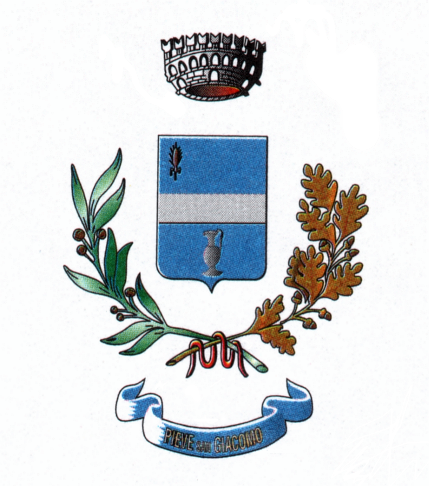 